Patient Evaluation Suggested Questionnaire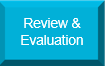 To improve the quality and experience of care for those identified as being at the end of their life it is important to ask them about the care they have received. Their feedback can inform future service developments and improvement.Below are some examples of questions to ask individuals to capture their feedback. The list is not exhaustive and alternative local guidance may be available​How did you feel about being contacted to talk about your future care plan? What does having a care planning conversation mean to you?​Who did you have your care planning conversation with? Do you feel the right person had the conversation with you?​Were you and/or those important to you involved as much as you would like to be in decision about your future care and treatment?Were you given the opportunity to discuss what is important to you?How helpful did you find discussing your care plan (1= not helpful to 10= very helpful)​Did you receive a copy of your care plan?​What went well for you? Is there anything that you feel that could have been done better?​Has discussing your future care plans informed or changed your​ decisions about your future care?​Do you think your wishes, cultural, humane, and religious needs have been adequately covered in these discussions?​Would you recommend care planning to other people?​​Any other comments and suggestions (you think would be useful for improving the service):​